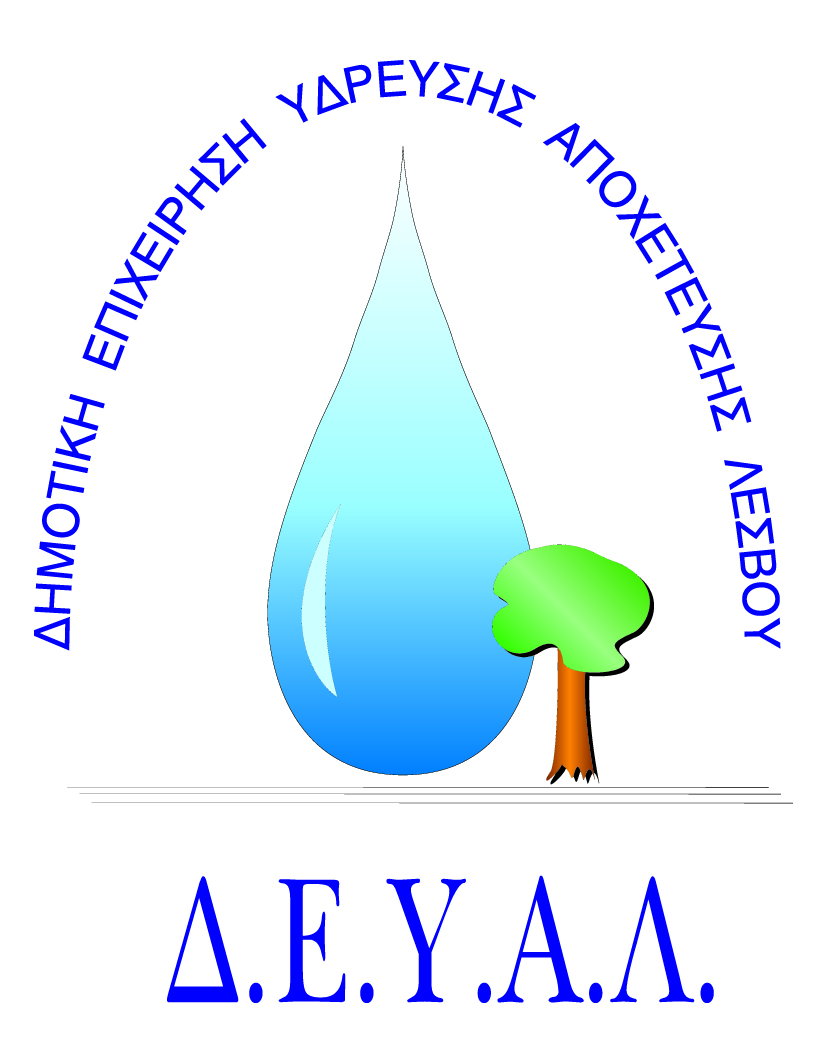 ΔΙΑΔΗΜΟΤΙΚΗ ΕΠΙΧΕΙΡΗΣΗ                                                          Ημερομηνία:02/02/2022ΥΔΡΕΥΣΗΣ ΑΠΟΧΕΤΕΥΣΗΣ                                             ΛΕΣΒΟΥ                                                                                                          Προς                                                                                                          Δ.Ε.Υ.Α. ΛέσβουΕΝΤΥΠΟ 1 - ΟΙΚΟΝΟΜΙΚΗ ΠΡΟΣΦΟΡΑ	Προς Υπογραφή Προσφέροντος ή Εκπροσώπου του……………………………………………………… Όνομα υπογράφοντος……………………………………………….Αρ. Δελτίου Ταυτότητας/ΔιαβατηρίουΥπογράφοντος………………………………………………..Ιδιότητα υπογράφοντος…………………………………………… ΘΕΜΑ:  Κατασκευή και προμήθεια μπλοκ για τις ανάγκες των γραφείων της ΔΕΥΑ Λέσβου. Αρ. πρωτ.:   958/02-02-2022Α/ΑΠΟΣΟΤΗΤΑΠΕΡΙΓΡΑΦΗΤΙΜΗ ΜΟΝ. ΚΟΣΤΟΣ150Μπλοκ διαστάσεων 20x13,5cm, διπλότυπο, αυτογραφικό Φ50. “ΕΝΤΟΛΗ ΠΡΟΜΗΘΕΙΑΣ ΥΛΙΚΩΝ” 2120Μπλοκ διαστάσεων 21x13,5cm, τριπλότυπο, αυτογραφικό Φ50. “ΥΠΗΡΕΣΙΑΚΟ ΣΗΜΕΙΩΜΑ ΥΠΟΔΟΧΗΣ ΛΥΜΑΤΩΝ”.    (αρίθμηση: από 1 έως 6.000)Σημ.: Τα μπλοκ θα κατασκευαστούν σύμφωνα με τα συνημμένα δείγματαΣημ.: Τα μπλοκ θα κατασκευαστούν σύμφωνα με τα συνημμένα δείγματαΣημ.: Τα μπλοκ θα κατασκευαστούν σύμφωνα με τα συνημμένα δείγματαΣημ.: Τα μπλοκ θα κατασκευαστούν σύμφωνα με τα συνημμένα δείγματαΣημ.: Τα μπλοκ θα κατασκευαστούν σύμφωνα με τα συνημμένα δείγματαΚΑΘΑΡΗ ΑΞΙΑΚΑΘΑΡΗ ΑΞΙΑΚΑΘΑΡΗ ΑΞΙΑΚΑΘΑΡΗ ΑΞΙΑΦΠΑ 17%ΦΠΑ 17%ΦΠΑ 17%ΦΠΑ 17%ΣΥΝΟΛΟΣΥΝΟΛΟΣΥΝΟΛΟΣΥΝΟΛΟ